TuesdayCounting in twosWarm upFind a magazine or newspaper and race to find all the numbers.Watch the Terrible Twos Number blocks video.https://www.bbc.co.uk/iplayer/episode/b08dmhm6/numberblocks-series-1-the-terrible-twosActivitiesRepeat yesterday’s counting in twos using objects challenge.Write the numbers 2, 4, 6, 8 and 10 on a card/small piece of paper. Jumble these up and challenge your child to put them in order.Now, find 10 more objects to extend your number line to 20.Practise counting on from 10, 12, 14, 16, 18, 20. You could use a number line and jump forwards, skipping the odd numbers and counting in twos.Use the video to help:  https://www.youtube.com/watch?time_continue=23&v=bpr1RXYzHC0&feature=emb_logoPlay the monster crunch game by making your own board or printing one out below.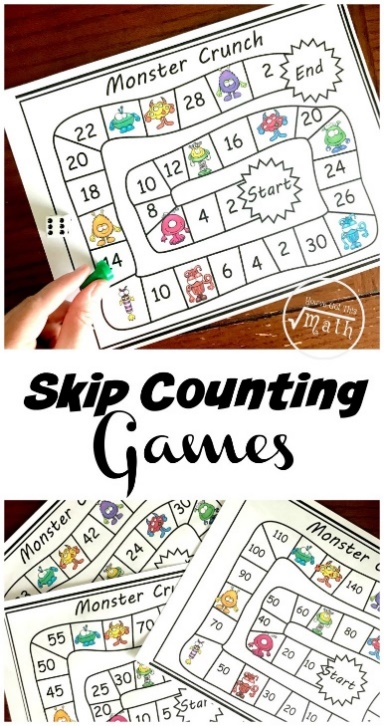 *You could also try this activity: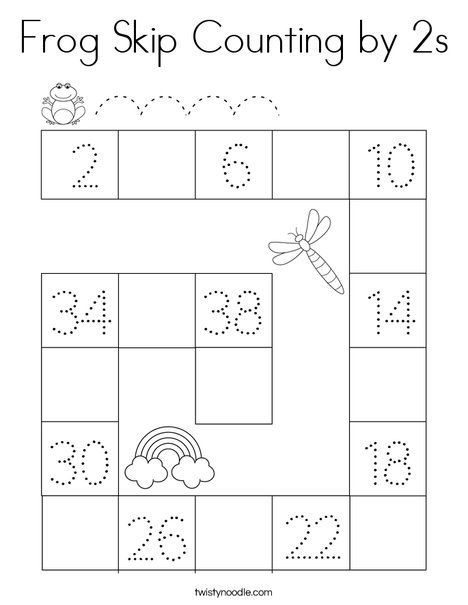 